MINISTERO DELL’ ISTRUZIONE DELL’UNIVERSITA’ E DELLA RICERCAUFFICIO SCOLASTICO REGIONALE PER IL LAZIO LICEO SCIENTIFICO STATALE“TALETE”Roma, 10/9/2020Ai Genitori Agli studentiAi DocentiAl  Personale ATA Alla DSGA  Sig.ra Paola LeoniSito webCircolare n. 12Oggetto: Organizzazione inizio lezioni 14 settembre - ingresso classi prime e ingresso altre classiCLASSI PRIMEIl 14 settembre tutte le 8 classi prime saranno accolte al Liceo Talete con le seguenti modalità:gli iscritti saranno chiamati dal personale ed entreranno ordinatamente in 6 gruppi,  seguendo l’ordine alfabetico dei cognomi, in base al seguente prospetto:Non sarà consentito l’ingresso dei genitori.Il primo gruppo (lettere A-B) sosterà, in attesa di essere chiamato, sul marciapiede dell’ingresso di via Camozzi 4, in prossimità delle scale, distribuendosi e mantenendo un adeguato distanziamento tra le persone. Il secondo gruppo (C-D) attenderà sul marciapiede di fronte, avvicinandosi all’ingresso solo quando il primo gruppo sarà entrato;  analogamente  farà il terzo gruppo (F-L). Si invitano i gruppi  a rispettare il prescritto distanziamento durante l’attesa, e a indossare le mascherine.Stessa cosa per l’entrata da via Pellico, 9:  il primo gruppo (M-O)  attenderà sul marciapiede in prossimità del cancello di ingresso, mentre i due gruppi successivi aspetteranno, sempre lungo il marciapiede di via Pellico, rispettando il distanziamento,  e si avvicineranno al cancello solo quando il gruppo precedente sarà entrato.Tutte le operazioni di ingresso saranno presenziate e coordinate da personale docente ed ATA.Una volta giunti nell’area di raccolta (Palestra o Cortile) gli alunni saranno chiamati nominalmente in base alla classe di appartenenza ed avviati all’aula, dove incontreranno i docenti.Dall’entrata a scuola e fino all’arrivo in classe, gli studenti dovranno indossare la mascherina (chirurgica).Le attività di accoglienza delle classi prime si svolgeranno per circa due ore. L’uscita di tutte le prime è prevista in modo scaglionato  tra le ore 10.30 e le 10.50 e sarà comunicata dai docenti; le classi seguiranno percorsi differenziati ed usciranno in parte da via Camozzi, in parte da via Pellico.La predetta organizzazione degli ingressi delle prime è prevista solo per il 14/9. Per i giorni  successivi, sarà pubblicata una circolare apposita. ALTRE CLASSILe classi 2°, 3°, 4° e 5° entreranno il giorno 14 settembre  come da seguente prospetto:Le lezioni si svolgeranno dalle 10.10 per le 4° e le 5°; dalle 11.10 per le 2° e le 3°.Le classi non indicate dal prospetto (5C, 5E, 5L, 4A, 4C, 4E, 3A, 3C, 3E,  3M, 3L, 2A, 2C, 2E, 2L, 2M)  svolgeranno didattica on line. I docenti si premureranno di comunicare alla classe con congruo anticipo il link per la lezione prevista dall’orario.Il Dirigente ScolasticoProf. Alberto CataneoFirma autografa sostituita a mezzo  stampa ai sensi dell’art. 3 comma 2 del d.lgs. n.39/1993GRUPPOINIZIALE DEL COGNOMEingressoingressoOrarioingressoArea di raccolta1A-Bvia G. Camozzi7.55PALESTRA2C-Dvia G. Camozzi8.10PALESTRA 3F-Lvia G. Camozzi8.25PALESTRA4M-OVia S. Pellico8.20CORTILE5P-RVia S. Pellico8.35CORTILE6S-ZVia S. Pellico8.50CORTILEclassi4 e 5ingressoingressoOrarioingressoPERCORSOAULAAULAOra uscita4D4G4Hvia G. Camozzi9.50Portone dx, scale interne4D4G4H20530710212.105G5Dvia G. Camozzi9.55Portone sx, scala esterna5G5D30520912.154B4F5AVia S. Pellico9.50Cortile, scala esterna4B4F5A325212 30112.205F5HVia S. Pellico10.00Cortile, scala esterna5F5H21421612.25Classi2 e 3ingressoingressoOrarioingressoPERCORSOAULAAULAOra uscita2B2Dvia G. Camozzi10.50Portone dx, scale interne2B2D20720313.053Fvia G. Camozzi10.55Portone sx, scala esterna3F21013.102G2H3Hvia G. Camozzi11.00Portone destro, scala interna2G2H3H30920631513.152F3BVia S. Pellico10.50Cortile, scala esterna2F3B32232413.053D3GVia S. Pellico11.00Cortile, scala esterna3D3G30230413.10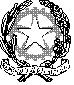 